中国东方航空股份有限公司—中国民用航空飞行学院飞行学生报名表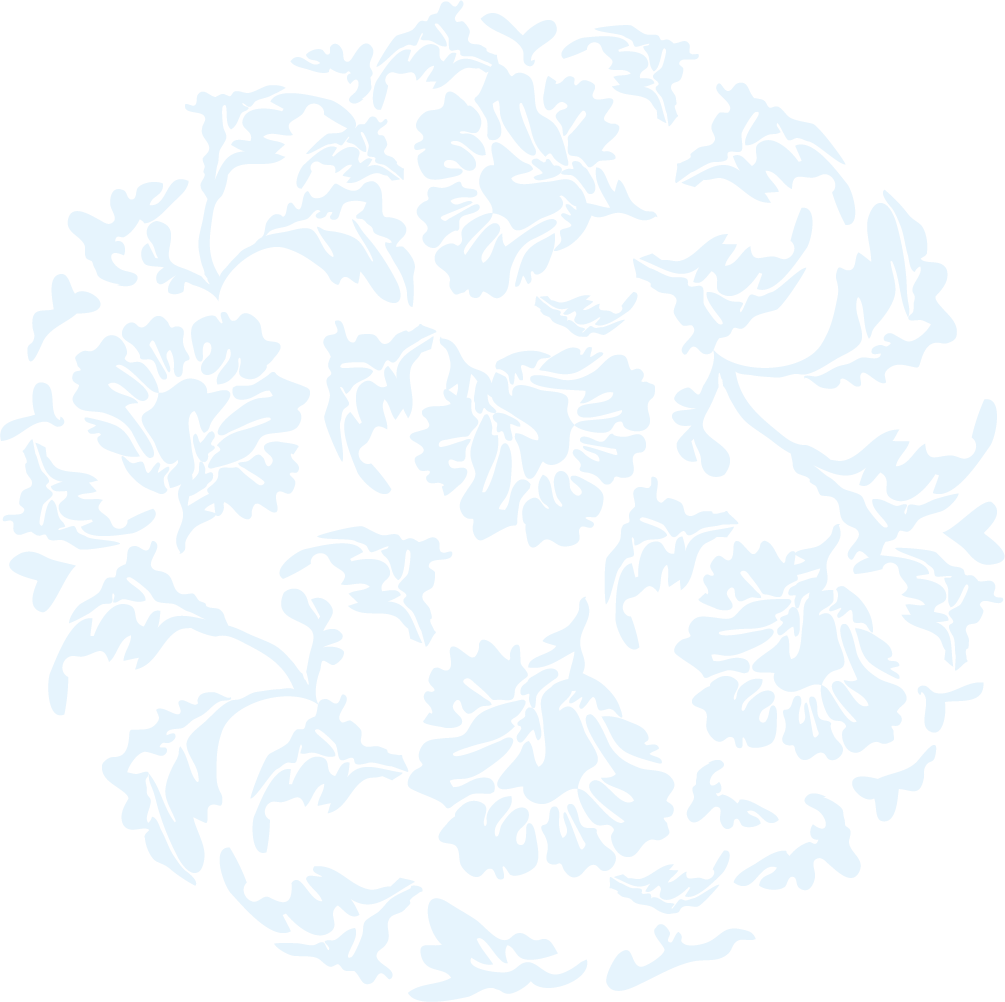 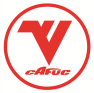 （山东地区校企合作）招飞信息来源：□东航招聘官网/招飞公众号     □山东省考试院   □学校通知   □其他：                                                       东航招聘官网：http://job.ceair.com                 本报名表复印有效                     联系电话： 0532-82932095东航招飞公众号：东航蓝天梦			                        0532-82932089姓  名姓  名民  族户籍所在地照片(一寸免冠证件照)就读学校就读学校生源地照片(一寸免冠证件照)身份证号码身份证号码本人手机号照片(一寸免冠证件照)是否复读是否复读□是  □否□是  □否是否参加东航过招飞是否参加东航过招飞是否参加东航过招飞□是       □否□是       □否□是       □否照片(一寸免冠证件照)是否做过视力矫正手术是否做过视力矫正手术是否做过视力矫正手术是否做过视力矫正手术□是  □否□是  □否□是  □否是否佩戴角膜塑型仪或类似产品是否佩戴角膜塑型仪或类似产品是否佩戴角膜塑型仪或类似产品□是  □否称谓称谓姓名姓名工作单位工作单位工作单位工作单位职务职务联系电话父亲父亲母亲母亲选考科目选考科目选考科目选考科目  □物理  □化学        □生物  □历史  □政治  □地理  □物理  □化学        □生物  □历史  □政治  □地理  □物理  □化学        □生物  □历史  □政治  □地理  □物理  □化学        □生物  □历史  □政治  □地理  □物理  □化学        □生物  □历史  □政治  □地理  □物理  □化学        □生物  □历史  □政治  □地理  □物理  □化学        □生物  □历史  □政治  □地理个人意愿及声明个人意愿及声明个人意愿及声明个人意愿及声明个人意愿及声明个人意愿及声明个人意愿及声明个人意愿及声明个人意愿及声明个人意愿及声明个人意愿及声明本人已充分了解报名条件（包括且不限于选考科目等要求），自愿参加东航招飞，保证上述填写内容属实。                                            学生本人签名：                       年    月    日本人已充分了解报名条件（包括且不限于选考科目等要求），自愿参加东航招飞，保证上述填写内容属实。                                            学生本人签名：                       年    月    日本人已充分了解报名条件（包括且不限于选考科目等要求），自愿参加东航招飞，保证上述填写内容属实。                                            学生本人签名：                       年    月    日本人已充分了解报名条件（包括且不限于选考科目等要求），自愿参加东航招飞，保证上述填写内容属实。                                            学生本人签名：                       年    月    日本人已充分了解报名条件（包括且不限于选考科目等要求），自愿参加东航招飞，保证上述填写内容属实。                                            学生本人签名：                       年    月    日本人已充分了解报名条件（包括且不限于选考科目等要求），自愿参加东航招飞，保证上述填写内容属实。                                            学生本人签名：                       年    月    日本人已充分了解报名条件（包括且不限于选考科目等要求），自愿参加东航招飞，保证上述填写内容属实。                                            学生本人签名：                       年    月    日本人已充分了解报名条件（包括且不限于选考科目等要求），自愿参加东航招飞，保证上述填写内容属实。                                            学生本人签名：                       年    月    日本人已充分了解报名条件（包括且不限于选考科目等要求），自愿参加东航招飞，保证上述填写内容属实。                                            学生本人签名：                       年    月    日本人已充分了解报名条件（包括且不限于选考科目等要求），自愿参加东航招飞，保证上述填写内容属实。                                            学生本人签名：                       年    月    日本人已充分了解报名条件（包括且不限于选考科目等要求），自愿参加东航招飞，保证上述填写内容属实。                                            学生本人签名：                       年    月    日以下信息由招飞工作人员填写                                以下信息由招飞工作人员填写                                以下信息由招飞工作人员填写                                以下信息由招飞工作人员填写                                以下信息由招飞工作人员填写                                以下信息由招飞工作人员填写                                以下信息由招飞工作人员填写                                以下信息由招飞工作人员填写                                以下信息由招飞工作人员填写                                以下信息由招飞工作人员填写                                以下信息由招飞工作人员填写                                预检信息身高厘米航医签字航医签字航医签字血压高压：航医签字其他：（验光单粘贴）（其他病史陈述）其他：（验光单粘贴）（其他病史陈述）预检信息体重公斤航医签字航医签字航医签字血压低压：航医签字其他：（验光单粘贴）（其他病史陈述）其他：（验光单粘贴）（其他病史陈述）预检信息左眼视力航医签字航医签字航医签字色觉□色弱□色盲□斜视航医签字其他：（验光单粘贴）（其他病史陈述）其他：（验光单粘贴）（其他病史陈述）预检信息右眼视力航医签字航医签字航医签字色觉□色弱□色盲□斜视航医签字其他：（验光单粘贴）（其他病史陈述）其他：（验光单粘贴）（其他病史陈述）预检信息预检结论□合格   □不合格□合格   □不合格□合格   □不合格□合格   □不合格考官签字：考官签字：考官签字：其他：（验光单粘贴）（其他病史陈述）其他：（验光单粘贴）（其他病史陈述）综合面谈综合面谈□合格   □不合格□合格   □不合格□合格   □不合格□合格   □不合格考官签字：考官签字：考官签字：其他：（验光单粘贴）（其他病史陈述）其他：（验光单粘贴）（其他病史陈述）备注：备注：备注：备注：备注：备注：备注：备注：备注：备注：备注：